CONTRE LE BRUIT, RASSEMBLONS-NOUS !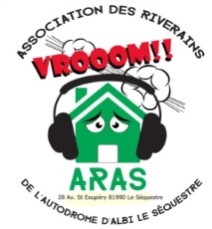 Pour exiger :Le retour à la tranquillité publique Le respect de notre santéL’application de la réglementation qui n’autorise plus aucune dérogation en faveur des circuits auto.Le rétablissement de la valeur de nos biens immobiliers fortement dégradée par les nuisances du circuit.RASSEMBLONS-NOUS SAMEDI 21 AVRIL 2018 à 10 HEURES PLACE DE LA MAIRIE DU SEQUESTREPlusieurs prises de parole auront lieu (maire, président ARAS, expert de santé, riverains fortement impactés, etc.)VENONS NOMBREUX EXPRIMER NOTRE MECONTENTEMENT FACE A UNE UTILISATION QUASI QUOTIDIENNE DU CIRCUIT DEPUIS SA GESTION PAR UNE ENTREPRISE PRIVEEAssociation des Riverains de l’Autodrome d’Albi-Le Séquestre(A.R.A.S)Maison des associations "Le Quartz" 28 Avenue St Exupéry 81990 Le Séquestresequestre@hotmail.fr  / 06 45 58 98 54